　３年生が現在使っているタブレットは、４月からは新１年生が使用します。そこで、次年度に向けて作業を行っていただきたいです。よろしくお願いします。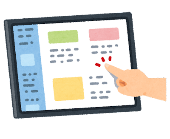 　　■作業日程について■　※タブレットと充電器に貼ってあるＨＳ○○○○のシールは、新１年生にはがしてもらいます。新１年生は、小学校で使っていたＨＳ○○○○のＩＤがすでにあるので、そのＩＤのシールを作成し、新たに貼る予定です。　　２・１年生については、特に作業等ありませんが、残り１年、２年使いますので、汚れているところなどあれば、手入れをする。また、これからも破損・紛失しないように大切に使っていくよう声かけお願いします。よろしくお願いいたします！東根市立神町中学校　　第８号２０２２年３月３日（木）発行日曜日作業内容４金担任からタブレットについて説明５土家で・パソコンに保存している自分のデータを全て削除する。　（ただし、必要なデータは自分のＵＳＢに保存しておく。）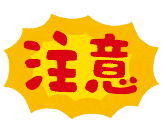 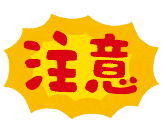 ・デスクトップの背景を元に戻す。※インストールしたアプリなども消えてしまうので、初期化はしない。６日家で・パソコンに保存している自分のデータを全て削除する。　（ただし、必要なデータは自分のＵＳＢに保存しておく。）・デスクトップの背景を元に戻す。※インストールしたアプリなども消えてしまうので、初期化はしない。７月授業で使用。８火〃９水〃１０木公立高校一般入試１１金学級の時間に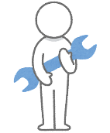 ・タブレットに貼ってある名前シールをはがす。また、消毒も行う。終わったら、充電保管庫（旧クラス）の自分の出席番号の所に入れる。